FORMULIR FESTIVAL FILM DOKUMENTER PENDEK KALBAR 2017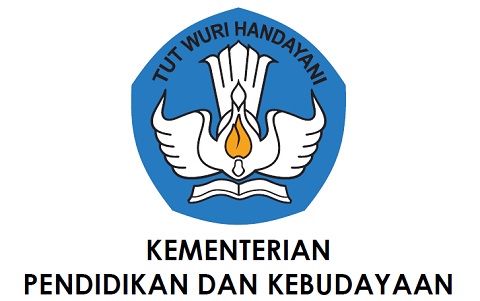 DIREKTORAT JENDERAL KEBUDAYAAN KEMENTERIAN PENDIDIKAN DAN KEBUDAYAANBALAI PELESTARIAN NILAI BUDAYA KALIMANTAN BARATRUMAH PRODUKSI/KOMUNITASNama Rumah Produksi/Komunitas	: ……………………………………………………………………………………Pimpinan/Ketua			: ……………………………………………………………………………………Alamat					: ……………………………………………………………………………………					  ……………………………………………………………………………………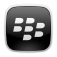 No.Telp/HP				: ……………………………………………………         ………………………Website/Email				: ……………………………………………………………………………………Twitter/Facebook			: ……………………………………………………………………………………DATA FILM YANG DIIKUTSERTAKAN LOMBAJudul film 				: ……………………………………………………………………………………Sutradara				: ……………………………………………………………………………………Durasi film 				:........... Menit.........DetikGenre yang diangkat			:       budaya         sejarah         pendidikan                 ...........................................Tahun produksi			: ………………………………………………Kota produksi				: ………………………………………………Bahasa asli dalam film			: ………………………………………………Bahasa terjemahan (subtitle)		: ………………………………………………Sinopsis film (< 50 kata)		: ……………………………………………………………………………………					……………………………………………………………………………………					……………………………………………………………………………………				                 ……………………………………………………………………………………TIM PRODUKSISutradara*				: …………………………………………………………………………………..					No Hp : ………………………………………………………………………Email : ………………………………………………………………………..Facebook / Twitter : …………………………………………………..Produser				: ……………………………………………………………………………………Penulis naskah*			: ……………………………………………………………………………………Penyunting gambar * 			: ……………………………………………………………………………………Penata Gambar *			: ……………………………………………………………………………………Pemeran utama pria*			: ……………………………………………………………………………………Pemeran utama wanita*		: ……………………………………………………………………………………Pemeran pendukung pria*		: ……………………………………………………………………………………Pemeran pendukung wanita*		: ……………………………………………………………………………………Ide cerita*				: ……………………………………………………………………………………Penatamusik*				: ……………………………………………………………………………………Penatacahaya				: ……………………………………………………………………………………Artistik					: ……………………………………………………………………………………Pemain				: ……………………………………………………………………………………					……………………………………………………………………………………					……………………………………………………………………………………					……………………………………………………………………………………					……………………………………………………………………………………					……………………………………………………………………………………					……………………………………………………………………………………